What is the lifecycle of an applet?Solution:An applet (little application) is a small software program that supports a larger application program. In the past, the term applet was often associated with the Java programming language. Today, the term is often associated with IF THIS THEN THAT (IFTTT), a no-code/low-code software tool for creating small programs composed of triggers (If This) and actions (Then That).The applet life cycle can be defined as the process of how the object is created, started, stopped, and destroyed during the entire execution of its application. It basically has five core methods namely init(), start(), stop(), paint() and destroy(). These methods are invoked by the browser to execute.There are five methods of an applet life cycle, and they are:init(): The init() method is the first method to run that initializes the applet. It can be invoked only once at the time of initialization. The web browser creates the initialized objects, i.e., the web browser (after checking the security settings) runs the init() method within the applet.start(): The start() method contains the actual code of the applet and starts the applet. It is invoked immediately after the init() method is invoked. Every time the browser is loaded or refreshed, the start() method is invoked. It is also invoked whenever the applet is maximized, restored, or moving from one tab to another in the browser. It is in an inactive state until the init() method is invoked.stop(): The stop() method stops the execution of the applet. The stop () method is invoked whenever the applet is stopped, minimized, or moving from one tab to another in the browser, the stop() method is invoked. When we go back to that page, the start() method is invoked again.destroy(): The destroy() method destroys the applet after its work is done. It is invoked when the applet window is closed or when the tab containing the webpage is closed. It removes the applet object from memory and is executed only once. We cannot start the applet once it is destroyed.paint(): The paint() method belongs to the Graphics class in Java. It is used to draw shapes like circle, square, trapezium, etc., in the applet. It is executed after the start() method and when the browser or applet windows are resized.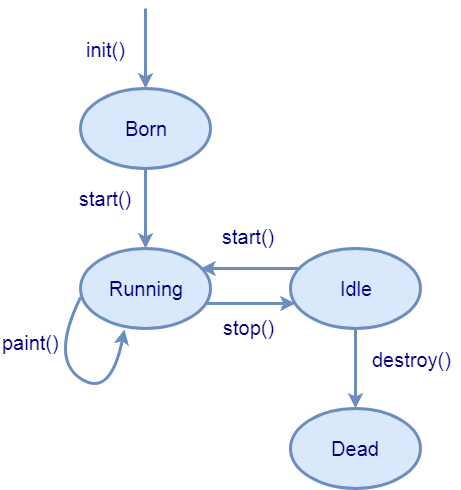 